Dzień dobry misiaczki.Wspólnie rozpoczynamy kolejny dzień.Miłego dnia!p. Gosia  1. Polska i jej symbole narodowe – słuchanie opowiadania M. Strękowskiej-Zaremby" Dzień Flagi" • Słuchanie opowiadania Ada patrzy na pudełko nowych kredek z zachwytem w oczach. Dostała je od babci Halinki. „Kredki w trzydziestu kolorach” – tak jest napisane na opakowaniu. Ada nie umie czytać, ale wierzy babci. Ostrożnie dotyka paluszkiem kolejnych kredek. „Prześliczne!” – myśli. Wydaje się Adzie, że kredki uśmiechają się do niej i zachęcają, żeby coś narysowała. Na przykład różowego kota albo słonia w czterech odcieniach zieleni. A może żółtego królika? „Trudny wybór” – myśli Ada i aż wzdycha.     Olek, który siedzi obok, przy biurku, podnosi głowę znad ćwiczeń do zerówki.                                           – Pożycz mi czerwoną kredkę – prosi siostrę.                                                                                                         Ada wolałaby nie rozstawać się z żadną kredką nawet na chwilę, a szczególnie z czerwoną, najpiękniejszą i najweselszą ze wszystkich kredek. – Dlaczego chcesz czerwoną? Buraczkowa też jest ładna. I pomarańczowa też – podsuwa bratu inne kredki.                                                                                         – Maluję polską flagę. Potrzebuję czerwonej kredki. Chyba wiesz, w jakich kolorach jest nasza flaga? – pyta Olek.                                                                                                                                                                         Ada pospiesznie podaje bratu czerwoną kredkę. Niech sobie nie myśli, że ona nie wie takich rzeczy. Potem w milczeniu przygląda się jego pracy i marszczy czoło.                                                                                  – Dlaczego nasza flaga jest biało-czerwona? Na świecie jest więcej niż dwa kolory. Gdyby była w trzydziestu kolorach, byłaby ładniejsza – mówi.                                                                                                            – Ja nie mogę! Słyszysz, tato?! – woła Olek.                                                                                                             Tata kiwa głową i zwraca się do Ady. – Nie będziemy zmieniać polskiej flagi, mimo że na świecie jest więcej niż dwa kolory, córeczko. Biel i czerwień to barwy polskiego herbu: białego orła na czerwonym tle. Biel oznacza czystość i uczciwość, czerwień odwagę i waleczność.                                                                    – Aha – Ada robi poważną minę, żeby było wiadomo, że wszystko rozumie. – Ja też chcę rysować odwagę i waleczność – mówi.                                                                                                                                   Cała rodzina Ady włącza się do rysowania biało-czerwonych flag.                                                                            – Przydadzą się. Lada dzień będzie święto flagi – mówi mama.                                                                             W Dzień Flagi z samego rana Ada, Olek, mama i tata wychodzą przed blok podziwiać swoje dzieło. Ich okna zdobią małe biało-czerwone flagi.                                                                                                                        – Macie najładniej ozdobione okna w całym bloku – chwali sąsiadka z drugiego piętra.                                       – A wie pani, że na świecie jest więcej niż dwa kolory, ale biały i czerwony są najśliczniejsze – zapewnia ją Ada. • Rozmowa na temat opowiadania                                                                                                                           - Co oznaczają kolory naszej flagi?• Zapoznanie dzieci z wyglądem godła Polski ( załącznik 1)- prosimy, aby dzieci opisały jego wygląd. Pytamy dzieci: Co łączy wszystkich Polaków? (Np. język, tradycja). Jakie znają polskie tradycje? Zwracamy uwagę na stosowanie podczas wypowiedzi zwrotów: jesteśmy Polakami, mieszkamy w Polsce, mówimy po polsku . • pytamy dzieci : Co charakterystycznego oprócz flagi i godła ma każdy kraj?Podpowiedzią niech będzie zagadka I. Fabiszewskiej. Na baczność stoimy, kiedy go słuchamy.                                                                                                                    O ciszę i powagę zawsze wtedy dbamy. (hymn) Dla utrwalenia obejrzyjcie proszę film o symbolach narodowych:https://www.youtube.com/watch?v=xQk8p7XY23A2. Wykonanie flagi Polski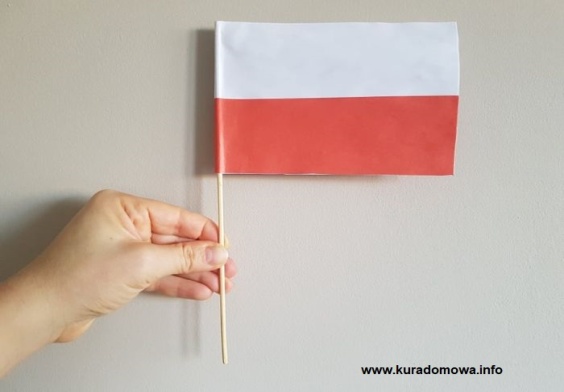 
Do wykonania flagi Polski potrzebne nam są:
- biała kartka
- czerwona kartka
- nożyczki
- klej
- patyczek
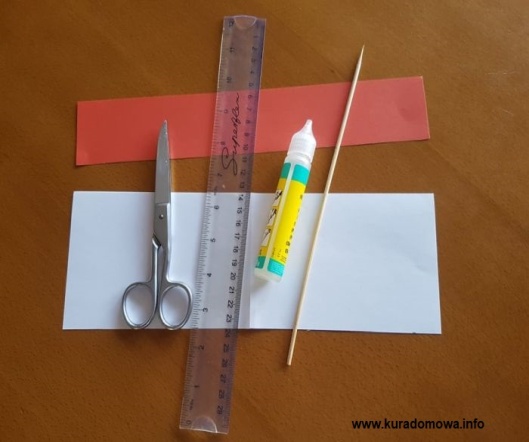 
Instrukcja wykonania flagi:
1. Moja biała kartka jest o długości 29,5 cm i jest to zwykła kartka do drukarki. Odmierzyłam 10 cm szerokości i wycięłam prostokąt. Czerwona kartka również miała 29,5 cm, odmierzyłam połowę mniej szerokości czyli 5 cm i wycięłam.
2. Czerwony papier przykleiłam klejem na dole białej kartki.
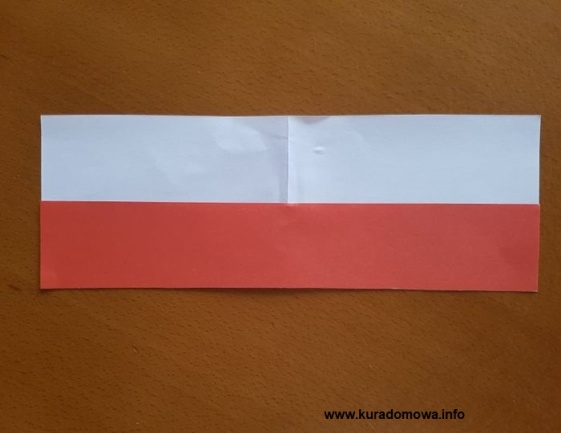 
3. Kartkę złożyłam na pół, aby odmierzyć środek.
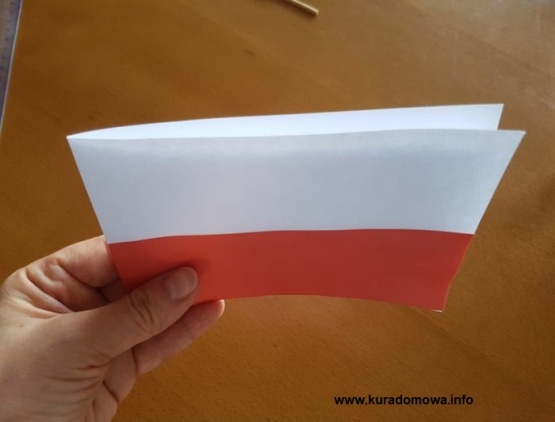 
4. Cały środek kartki wysmarowałam klejem, włożyłam w środek duży patyczek od szaszłyków i skleiłam.
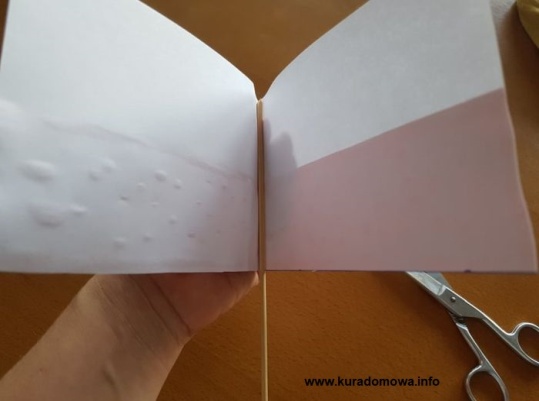 Powodzenia!Dla chętnych dzieci Karty pracy s. 14 i 15